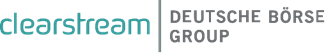 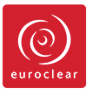 Joint ICSD Survey on use of e-signatures in Corporate Trust Business activitiesName of Organisation: _______________________________________________________________Name of delegate responding to this survey: _____________________________________________Position/role in organisation: __________________________________________________________Contact email address/telephone #: ____________________________________________________Specific to the Corporate Trust business and associated services provided by your organisation:1a.  Are electronic signatures used in any of the day-to-day processes (i.e., applicable to any operational tasks performed in the Corporate Trust teams that utilises electronic signatures) - within the scope of Corporate Trust services - provided by your organisation? Please select one:  YES or NO 1b.  If you answered YES to Q1a, what type(s) of e-signatures are used?Simple (as per EU eIDAS Regulation No 910/2014)Advanced (as per EU eIDAS Regulation No 910/2014)Qualified (as per EU eIDAS Regulation No 910/2014)OTHER - Any other form of e-signature – please specify (text answer)Additional Comments: ________________________________________________________________________________________________________________________________________________________________________________________________________________________________________________________________________________________________________________________________________1c.  If you answered YES to Q1a, can you provide further details on how and where e-signatures are used in the referenced Corporate Trust business process(es) and if there are any imposed internal process requirements that must be followed?  Response:________________________________________________________________________________________________________________________________________________________________________________________________________________________________________________________________________________________________________________________________________2.  If e-signatures are used within parts of the Corporate Trust business processes, which e-signature platform(s) do you use to support this e.g., DocuSign? Response:________________________________________________________________________________________________________________________________________________________________________________________________________________________________________________________________________________________________________________________________________3a.  Has your organisation done any legal analysis on the use e-signatures (and their compliance with specific jurisdictional laws)?  Please select one:  YES or NO3b.  If yes to Q3a, can you share under which jurisdiction(s) such analysis was done? Response:________________________________________________________________________________________________________________________________________________________________________________________________________________________________________________________________________________________________________________________________________3c.  If you answered YES to Q3a, are there any key findings that you think are important to share in the context of the subject to e-signature usage?  Response:________________________________________________________________________________________________________________________________________________________________________________________________________________________________________________________________________________________________________________________________________3d.  If you answered YES to Q3a, are there any types of documents for which e-signatures would not be valid and admissible? Response:________________________________________________________________________________________________________________________________________________________________________________________________________________________________________________________________________________________________________________________________________4a.   If applicable - to comply with your use of e-signatures, have any Risk or Compliance or Cyber Security rules been put in place re the use of e-signatures? Please select one:  YES or NO4b.  If you answered YES to Q4a, can you provide some further details on the policies?  Response:________________________________________________________________________________________________________________________________________________________________________________________________________________________________________________________________________________________________________________________________________Please complete and return your submission by 28 January 2022 (close of business)Return your forms via email to both:Nikolaos Kagiaras (Nikolaos.kagiaras@clearstream.com) and Dan Kuhnel (dan.kuhnel@euroclear.com)Thank you in advance for your assistance